COPD – Chronic Obstructive Pulmonary Disease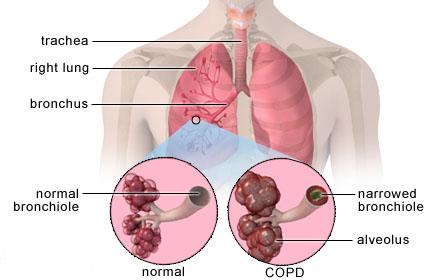 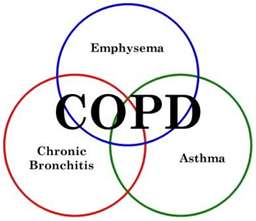 COPD is the fourth leading cause of death in the United States.  What is COPD?It is a lung condition that makes it more and more difficult to breatheIt is often CONFUSED with asthma, a bad cough, or a natural part of agingSymptoms include shortness of breath, chronic cough, wheezing, chest tightness, increase and/or change is sputum / phlegm, etc.Both chronic bronchitis and emphysema are considered part of COPDTobacco smoke causes approximately 80 to 90% of itIndoor & outdoor pollutants is a common cause … surveys show that possibly up to 20% is attributed in part to work-related exposure to pollutantsIt can be caused by a rare genetic condition called Alpha-1-Anti-trypsin deficiencyLifestyle Recommendations:Don’t smoke, and choose a smoke-free environmentGet an Air Purifier (Shaklee AirSource is recommended)Eat a very healthy diet, including ground flaxseed for the oil & fibreUse digestive enzymes if the GI tract is challenged (Shaklee EZ-Gest)Oxygenation of cells are compromised … therefore, use a Chi Energizer to enhance circulation with enhances the distribution of oxygen.  Since people with COPD are limited in the amount of physical activity they can do, a Chi Energizer is a WONDERFUL investment.Liquid cayenne drops are helpful to open up the air-wavesUse only toxin-free cleaners in the home to reduce inhaled pollutantsSupplemental oxygen may be essential for serious cases (or even occasional use is very beneficialHumidifiers may be helpfulA 75% alkaline diet is recommended to reduce inflammationSupplements:Basic “General Health” product recommendations:Shaklee Soy Protein or Shaklee 180 Smoothees … provides essential smorgasbord of essential amino acids dailyShaklee Vitalizer – 80 bio-optimized nutrients essential for optimal health (including 26 anti-oxidants and ProbioticsNutriFeron … to maintain an optimal immune system … it is imperative to keep we well, since a lung infection could be fatal for someone with COPDVivix – anti-inflammatoryAdditional Optional focused products:Shaklee Lecithin and OmegaGuard - Essential Fatty Acids are ESSENTIAL … reduces inflammation in the lungs  … they act as nature’s prednisone Shaklee Pain Relief … is wonderful for chronic inflammation (available in the USA only)CoQHEART  … strengthens the heart beat, which enhances the flow of oxygenAlfalfa … used abundantly, thins the mucous & sputum/phlegmVitalMag … relaxes constriction in muscular tissueGarlic … natural anti-inflammatoryGinkgo Biloba – enhances the blood flow throughout the whole bodyZinc … is healing to the inflamed lung tissueCal/Mag (additional Magnesium enhances lung function and can reduce wheezing & hyper reactions of the air passages leading to the lungs …. Shaklee VitalMag is recommended)